SIMPOSIO INTERNACIONAL INDUSTRIA y ENERGÍA Modelo multicriterio para la gestión integral de los residuos sólidos urbanos en Quevedo - EcuadorMulticriteria model for the integral management of urban solid waste in Quevedo - EcuadorAlcocer Quinteros Patricio, Knudsen González José , Marrero Delgado Fernando, Miranda Casanova Betsy Resumen: Este trabajo presenta un modelo multicriterio para la optimización de las variables económicas, impacto ambiental y satisfacción al cliente del proceso de gestión integral de los residuos sólidos urbanos, el cual facilita que se promuevan acciones de mejora sistemática de las variables o factores que intervienen en el proceso. El modelo permite generar información para la toma de decisiones por parte de las autoridades municipales, siendo un caso práctico el cantón de Quevedo de Ecuador. Para lograrlo, se procede a hacer un diagnóstico de las condiciones actuales del proceso de generación, transporte, separación, tratamiento, compostaje y disposición final de los residuos sólidos urbanos, luego se identifican los indicadores que servirán para la gestión actual del proceso y posteriormente se elabora el modelo multicriterio en el cual se incluyen cuatro funciones objetivas cuya meta es la optimización del problema, considerando una serie de restricciones en cada uno de los procesos mencionados anteriormente. El resultado obtenido permite minimizar el costo, minimizar el uso de transporte, maximizar el ahorro del impacto ambiental y maximizar la satisfacción al cliente.Abstract: This work presents a multi-criteria model for the optimization of economic variables, environmental impact and customer satisfaction of the comprehensive management process of urban solid waste, which facilitates the promotion of actions to systematically improve the variables or factors that intervene in the process. The model allows the generation of information for decision-making by municipal authorities, with the Canton of Quevedo of Ecuador being a practical case. To achieve this, a diagnosis is made of the current conditions of the process of generation, transport, separation, treatment, composting and final disposal of urban solid waste, then the indicators that will serve for the current management of the process are identified and subsequently elaborates the multicriteria model in which four objective functions whose goal is the optimization of the problem are included, considering a series of restrictions in each of the processes mentioned above. The obtained result allows minimizing the cost, minimizing the use of transport, maximizing the saving of the environmental impact and maximizing customer satisfaction.Palabras Clave: Modelo multicriterio; Sostenibilidad; Gestión integral de los residuos sólidos urbanos.Keywords: Multicriteria model, sustainability, integral management of urban solid waste. 1. IntroducciónLa recolección de residuos sólidos domiciliarios, comerciales e industriales mezclados en una zona urbana es una tarea difícil y compleja, ya que éstos tienen múltiples formas de generarse y cada actividad humana es un punto de generación, ya sean las propiedades privadas, los espacios públicos e incluso las zonas deshabitadas. Los residuos sólidos urbanos (RSU) generados por los grupos humanos siempre existieron, la razón de los residuos sólidos urbanos se refiere explícitamente a dos fenómenos íntimamente relacionados: 1) la expansión humana que se expresa en la ocupación, explotación y predominio de la especie en prácticamente todos los ecosistemas y rincones del planeta y 2) la lógica de producción-consumo industrial.La gestión integral de la recolección de los RSU básicamente está referida al conjunto articulado de acciones a desarrollar desde el ámbito económico, operativo, administrativo, social, de supervisión, monitoreo y educación que permitan el manejo de los residuos sólidos urbanos desde su generación hasta su disposición final para obtener beneficios, económicos, sociales y ambientales .En este sentido, para organizar la problemática enfrentada por los investigadores en los últimos cinco años, se realizó una revisión de los artículos que se relacionan con esta disciplina en revistas referenciadas en las webs de ciencias. Es por eso, que se consultaron los trabajos publicados en revistas científicas de “sciencie direct” que incluyeran frases como “A methodological tool for the management of municipal solid waste”, “Key goal indicator, key performance indicator, key integral of solid urban waste”, “Mathematical models used in the management of urban solid waste” y “Assessment of Municipal solid waste Management” en el título, palabras claves o resúmenes, acumulando un total de 525 artículos o resúmenes.En lo relacionado con modelos multicriterio,  desarrolló un modelo que adopta programación lineal entera y programación entera mixta para el proceso de recolección de residuos sólidos municipales, al igual que , el cual aplica un algoritmo de búsqueda para la recolección eficiente de los residuos y la optimización de la rutas. Por su lado  propone un modelo de dinámica de sistemas para evaluar los efectos de la separación en los puntos de generación de los RSU.  para la optimización del transporte de los RSU, emplea un Sistema de Integración Geográfica (GIS) en donde se reduce los costos en un 11%. Redes neuronales artificiales para la gasificación de residuos sólidos municipales en un reactor es lo que propone . Predecir la cantidad de RSU, en los puntos de generación a través de redes neuronal artificial y regresión lineal es lo que aplica   para predecir la tasa media de residuos generados. Por su lado  aplica un modelo de optimización que selecciona simultáneamente las tecnologías de procesamiento y su ubicación en la generación de los residuos de las ciudades. Un algoritmo estocástico de programación no lineal , para determinar la capacidad de los puntos de generación de los RSU. Un modelo de optimización propone  para minimizar costos en los procesos de recolección.Por consiguiente, las investigaciones relacionadas con la administración de los residuos sólidos, no le enfocan como una cadena de suministros, además, su gestión se lo realiza por separado, es decir a los procesos de generación, transporte, tratamiento y disposición final. De la misma manera, los indicadores de desempeño que proponen se lo realizan por proceso y no existe un indicador integral que determine el mejoramiento de la cadena. Finalmente, los procedimientos propuestos para la gestión de los residuos sólidos urbanos, en su mayoría se enfocan al análisis ambiental, lo que en conjunto constituye el vacío de la ciencia que con la presente investigación se propone resolver las rutas Ecuador, desde el año 2002 hasta el 2010 la situación a nivel nacional no había variado significativamente, de un total de 221 municipios, 160 disponían sus desechos en botaderos a cielo abierto, perjudicando y contaminando los recursos suelo, agua y aire; con la consiguiente afectación a la salud de la población y en especial de los grupos de minadores que trabajaban en condiciones inadecuadas. Los restantes 61 municipios, presentaban un manejo de sus desechos con insuficientes criterios técnicos, en sitios de disposición final parcialmente controlados. Bajo este contexto, el Gobierno Central a través de su Ministerio del Ambiente, en abril del año 2010, crea el Programa Nacional para la Gestión Integral de Desechos Sólidos (PNGIDS), con el objetivo primordial de impulsar la gestión de los residuos sólidos en los municipios del Ecuador, con un enfoque integral y sostenible; con la finalidad de disminuir la contaminación ambiental, mejorando la calidad de vida de los ciudadanos e impulsando la conservación de los ecosistemas; a través de estrategias, planes y actividades de capacitación, sensibilización y estímulo a los diferentes actores relacionados.. Sin embargo, no se establecieron medidas de desempeño, a niveles estratégicos, tácticos y operativos de los procesos, de las acciones de gestión integral, que permitan obtener, lo que se propone actualmente el gobierno del Ecuador. De igual manera, no se hicieron una asignación óptima de los recursos disponibles en los procesos de recolección, transporte, transferencia y tratamiento de los residuos sólidos urbanos, por lo que pudiera no cumplirse las metas fijadas en el PNGIDS sobre minimización del uso de transportación, minimización de costos y maximización de la satisfacción del cliente, considerando además que estos procesos son llevados a cabo por entes públicos de Ecuador, obliga más aun a que la gestión de estos sea eficiente y racional.Sobre el tema de la gestión integral de residuos sólidos urbanos en el Ecuador, se realizó una revisión de la literatura, consiguiendo que existan aproximadamente 20 trabajos desde el 2013 hasta el 2018 que tratan el tema aplicado a diversos cantones del país. Hasta ahora todas las que se han desarrollado hacen un planteamiento del marco jurídico que aplica en el Ecuador del tema y hace propuestas de modelos de tipo administrativos para dar solución o mejorar los procesos que forman parte de la gestión integral de residuos sólidos. La investigación de  es la única que plantea una metodología de diseño de rutas para la optimización del proceso, pero esta no lo hace desde el punto de vista del modelamiento matemático multicriterio y además no estudia el proceso completo de gestión de residuos sólidos, es decir, carecen de un estudio integral, solo incluye la generación y la recolección. No obstante, se observa entonces el vacío de conocimiento en el estudio de este desde el punto de vista de la modelación matemática multicriterio en las investigaciones realizadas en el Ecuador, es decir, no utilizan sistemas de funciones objetivos con sus restricciones para hacer propuestas de mejora u optimización de estos.Todo lo anterior se resume como la necesidad de establecer un modelo multicriterio, que permita analizar la gestión integral de los residuos sólidos urbanos en el cantón de Quevedo ubicado en la provincia de Los Ríos en el Ecuador, con un enfoque de cadena de suministros, sobre la base de las decisiones, táctico y operativas científicamente justificadas sujetas al ámbito económico, social y ambiental, a través de la modelación matemática multicriterio de los procesos de recolección, transporte, transferencia y tratamiento de los residuos sólidos urbanos. 2. MetodologíaEl problema de la cadena de suministro de la gestión de los residuos sólidos urbanos consiste en determinar la cantidad de unidades recolectoras – transportadoras y sitios de separación necesarios para cumplir con los requerimientos de costo, impacto ambiental y satisfacción de los clientes, que no han sido corregidos en los últimos años por las autoridades locales .  Para solucionar este problema se desarrolló un modelo de optimización multicriterio para el proceso de gestión integral de residuos sólidos urbanos, que será una representación aproximada de la situación real, con la suficiente capacidad de explicar el comportamiento de esta . Para ello, los autores proponen los pasos siguientes: Caracterización de la cadena de suministros.Definir los flujos actuales de la cadena.Determinación de los elementos componentes del modelo matemático multicriterio.Determinación del número de alternativas. Valoración de los resultados obtenidos.Caracterización de la cadena de suministrosContiene la determinación de las funciones generales y tareas logísticas de la cadena, así como el método organizativo y las políticas y procedimientos claves. Para la presente investigación se seleccionó la localidad de Quevedo, la cual es una ciudad ecuatoriana cabecera de cantón que lleva el mismo nombre, forma parte de la provincia de Los Ríos. En cuanto a la gestión de los residuos sólidos en esta ciudad, hasta agosto de 2018, la responsabilidad de llevar a cabo estas actividades era de la Empresa Pública Municipal de Aseo y Gestión Ambiental del Cantón de Quevedo  (EPMAGAQ), pero debido a problemas financieros e insuficiencia de presupuesto, lo que repercutió en la disponibilidad de recursos operativos suficientes para las actividades de recolección de residuos sólidos urbanos, se decidió liquidarla y transferir la responsabilidad de la recolección de los residuos al Gobierno Autónomo Descentralizado (GAD) Municipal del Cantón de Quevedo .Definición de los procesos y requerimientos operacionalesRecolección (generación)Considerado como el punto de inicio de la cadena, se refiere a los sitios en donde se acumulan los residuos sólidos urbanos, los cuales ya tienen que estar definidos previamente por la empresa encargada de la recolección. Estos sitios corresponden a las zonas en donde están ubicados los contenedores para que los habitantes coloquen los residuos que generan. Para la cuantificación de la cantidad de los residuos sólidos urbanos que se generan se utiliza el índice de Generación de Residuos Sólidos Per Cápita (PPC), su estimación depende de la cantidad de población y características socioeconómicas. Viene expresada en las unidades kg/(hab*día), con este índice se puede determinar la cantidad de maquinaria necesaria, así como equipo y personal para las actividades de recolección. Su expresión matemática viene dada por la ecuación (1):Donde:W: generación de residuos recolectada al día, expresada en kg/díaP: cantidad de habitantes por zona.En cuanto al sistema de recolección se usa el de contenedores, se ubican en sitios específicos de la vía pública de manera que la población debe llevar los residuos que generan hasta esos contenedores, estos son de grandes dimensiones con capacidad de 1050 kg cada uno, en donde la población debe verter los residuos generados en sus hogares, así mismo debe hacerse en las áreas comerciales. Son contenedores únicos, es decir, los residuos se colocan todos mezclados, y así los recoge el camión compactador. Existe un total de 250 contenedores dispuestos para que la población deposite los residuos sólidos urbanos, las cantidades se muestra en la tabla 1. Los problemas asociados a este tipo de sistema son las quejas de los vecinos próximos a estos por la presencia de vectores sanitarios, malos olores, entre otros.Tabla 1. Generación de residuos sólidos en el cantón de QuevedoFuente: INEC 2019Otro indicador que se puede estimar es el de cobertura de recolección, el cual se estima como la división del total de toneladas de residuos sólidos recolectados entre el total de toneladas generadas al día, este se expresa en porcentaje (tabla 2). Hay de dos tipos:Cobertura de recolección en relación con los residuos generados (Crg):Donde: Crg: cobertura de recolección expresada en porcentaje Ttr: total de toneladas (t) recolectadas Ttg: total de toneladas (t) generadas   Cobertura de recolección en relación con la cantidad de habitantes atendidos (Crc):Donde: Crc: cobertura de recolección (%) Ha: habitantes atendidos Th: total de habitantesTabla 2. Cobertura de recolección Fuente: El modelo de recolección que se utiliza en el cantón de Quevedo es en masa, lo que implica que los residuos se recogen mezclados, no se realiza selección en el origen, ni tampoco una selección posterior, a pesar de que en algunos los sitios públicos hay contenedores pequeños para separar los residuos sólidos en plástico, papel y cartón y orgánicos, pero al momento de hacer la recolección el vehículo toma cada contenedor y vierte su contenido en la compactadora, mezclando los residuos sólidos. En la tabla 3 se aprecia el porcentaje de los residuos recolectados.Tabla 3. Desglose por tipo de residuosFuente: Mancomunidad Mundo Verde  Transferencia/ separaciónEn este caso se hace uso de estaciones de transferencias en donde los camiones compactadores vierten los residuos sólidos que han sido recolectados de los sitios de generación, para proceder a su clasificación entre material de papel, cartón, plástico, vidrio, metal, material orgánico y desechos no recuperables; y de ahí son cargados por otros vehículos para llevarlos a tres destinos distintos que son los llamados de tratamiento, compostaje y disposición final. Tratamiento Es el sitio donde se almacenan los desechos separados en materiales de papel, cartón, plástico, vidrio y metal. Los mismos que serán enviados a los diferentes clientes para su utilización o comercialización como materia prima como las pequeñas, medianas o grandes empresas de la localidad o a nivel nacional.CompostajeSitio destinado al almacenaje del material orgánico, el mismo que será enviado a los diferentes clientes que lo utilizarán como materia prima para actividades relacionadas con la agricultura (humus), o como combustible para las energías alternativas.Disposición final (relleno sanitario)Sitio en el cual, a través de un procedimiento adecuado, serán depositados los desechos que no se pueden recuperar.Aspectos económicos de la gestión integral de los residuos sólidos urbanosDesde el punto de vista económico la gestión integral de los residuos sólidos se puede caracterizar por los parámetros de costos asociados a cada una de las etapas de este proceso, definidas en el punto anterior como: generación, separación, tratamiento, compostaje y disposición final. Es importante considerar dos tipos de costos, los costos de operación y los costos de transportación. En cuanto a los costos de operación, éstos están relacionados con actividades como la clasificación de los residuos, manipulación y almacenaje de los residuos sólidos urbanos.La clasificación es la operación mediante el cual el personal realiza la separación de los residuos sólidos urbanos en materiales de papel, cartón, plástico, vidrio metal, material orgánico y material no recuperable. En la manipulación hay que considerar los costos relacionados con maquinarias y equipos adecuados para el acopio del material clasificado. Finalmente, el almacenaje corresponde a los costos relacionados con el almacenaje de los materiales clasificados hasta sus traslados a su posterior destino. En lo relacionado con los costos de trasportación, este es considerado como un costo variable, ya que dependerá de la cantidad de viajes a realizar por los medios de transporte (camiones) adecuados para cada eslabón de la cadena (tabla 4).Se lo puede determinar mediante la ecuación (4):Donde C: costos de transportaciónCv: cantidad de viajes del camiónCu: costo unitario de transportaciónEn el cálculo de la cantidad de viajes que debe dar un camión se debe tener en cuenta los tiempos que toma en cargar, descargar y trasladarse el camión de un lugar a otro. Se determina con la ecuación (5):Siendo T: período de trabajotc: tiempo de cargatpi: tiempo de traslado de ida (con carga)tpr: tiempo de traslado de retorno (sin carga)td: tiempo de descargad: distancia de traslado : velocidad promedio del camión de ida (con carga) : velocidad promedio del camión de retorno (sin carga)Tabla 4. Costos asociados a la gestión integral de los residuos sólidos urbanosFuente: Mancomunidad Mundo Verde Aspectos ambientales de la gestión de los residuos sólidos urbanosPara el impacto ambiental de la gestión integral de los residuos sólidos urbanos se necesita primero hacer una caracterización de los aspectos físicos, climáticos, biológicos y zonas sensibles. En lo relacionado con el aspecto físico, es necesario realizar una descripción de la topografía donde está funcionando la cadena de suministros, considerando aspectos que puedan afectar como la hidrología, la geología e hidrogeología.En cuanto a la caracterización climática se refiere, esta tiene que ver con los aspectos relacionados con las temperaturas ambientales, así como también las precipitaciones anuales.En la caracterización biológica, habrá que destacar aspectos relacionados con la flora, la fauna, avifauna, herpetofauna y entomofaunaFinalmente, es necesario caracterizar las zonas sensibles que pudieran afectar la cadena de suministros.Una vez realizada la caracterización del área involucrada en este estudio, se procede a realizar la evaluación del impacto ambiental del proceso de gestión integral de residuos sólidos urbanos, para esto se consideró la matriz de Leopold, la cual es una metodología creada en la década de los 70 del siglo pasado por el Dr. Luna Leopold, originalmente para ser aplicada en proyectos de construcción, pero se puede adaptar para ser aplicada en variedad de ámbitos. En cuanto a la medición del impacto ambiental este se hará considerando los impactos negativos y los positivos que se pueden obtener mediante la matriz de Leopold. Las ecuaciones son las siguientes:Donde:IAP: Impacto ambiental positivo IAN: Impacto ambiental negativoMPi: Magnitudes positivas iMNj: Magnitudes negativas jNivel de servicio al cliente de la gestión integral de los residuos sólidos urbanos.Para determinar la satisfacción de los clientes se aplicó el procedimiento propuesto por, citada por , en este se plantea la utilización de un instrumento, que permite medir la satisfacción de los clientes considerando una serie de atributos, el logro y la importancia que le da a cada uno de estos dentro del proceso de gestión integral de residuos sólidos urbanos (tabla 5).  )Donde:n: cantidad de atributosIAi: Importancia del atributo iEAi: Estado actual del atributo iF: Factor IP: Importancia ponderadaTabla 5. Importancia ponderada de los factores de satisfacción del clienteFuente: Elaboración propia.Definir los flujos actuales de la cadenaEl flujo material comienza con el transporte de los residuos en los sitios de generación, que actualmente en la ciudad de Quevedo son 20 y son trasladados hasta los tres sitios de separación, en el cual se deben separar todos los residuos sólidos urbanos que son recolectados de las fuentes generadoras. En este lugar, los residuos son clasificados en tres grandes grupos.El primer grupo corresponde a los materiales formado por papel y cartón, plásticos, vidrio y chatarra, los que serán enviados a los sitios denominados de tratamiento. El segundo grupo está conformado por los materiales orgánicos, los mismos que serán enviados al centro de compostaje. El tercer grupo está formado por materiales que no pueden ser recuperados, los cuales finalmente se enviarán al relleno sanitario. En los sitios de tratamiento, que son dos, los materiales ya separados y clasificados, son almacenados hasta ser vendidos a los diferentes clientes según su necesidad; de la misma forma funciona con los sitios de compostaje que actualmente son tres en la ciudad, se corresponden a material orgánico y se incluyeron 14 clientes. Si los residuos sólidos no son recuperables, o forman parte de los tipos que aún no pueden ser tratados en la red, entonces estos son trasladados al relleno sanitario que es la disposición final, se consideró uno solo, el cual es el que reúne las condiciones necesarias para ser utilizado como talEl flujo informativo comienza con la solicitud de compra de los diferentes productos al departamento de ventas y compra por parte de los clientes. Este a su vez, realiza la solicitud a los diferentes sitios, la cual es analizada con los departamentos de economía y contabilidad. Luego se hace la solicitud de compra de los productos. Una vez realizada estas solicitudes, los diferentes sitios informan al departamento de contabilidad, sobre la cantidad de productos solicitada y fecha de entrega de esta. Una vez que el producto está determinado para la compra, se manipula hacia los diferentes camiones que son de propiedad de los compradores, donde se le informa al departamento de compras y ventas que la solicitud está completa y este, al de economía y contabilidad. Al final de cada día los diferentes centros (de tratamiento y compostaje) entregan un reporte al departamento de contabilidad donde se detalla el material consumido en la jornada. Este volumen de materiales consumido debe coincidir con el reporte diario que realiza el centro de separación. Cuando el cliente recoge los productos, firma el vale de los productos comprados, pasando a realizar el pago de estos bienes por el departamento de ventas, donde se le firma la factura comercial (figura 1).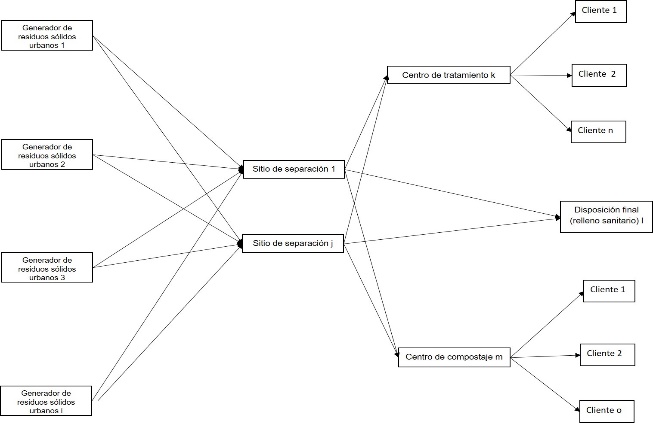 Figura 1. Representación de la cadena de suministros de los residuos sólidos urbanos de Quevedo EcuadorFuente. Elaboración propiaDeterminación de los elementos componentes del modelo matemático multicriterioConjuntosEstos representan a cada uno de los grupos de datos que intervienen en el modelo multicriterio, entre ellos se encuentran los participantes que se muestran en la red de la cadena, así como lo relacionado con los materiales o productos a reciclar y los medios de transporte que se usan para tal fin. Estos permiten definir posteriormente las dimensiones de las matrices de datos de los parámetros que forman parte de las restricciones o limitaciones que tiene el sistema estudiado. Estos están representados por:I: Sitios de generación (i= 1, 2,  …mi)J: Centros de separación (j=1, 2, …mj)K: Centros de tratamiento (k=1, 2, …mk)L: Centros de compostaje (l =1, 2, …ml)M: Relleno Sanitario (m=1, 2, …mm)O: Clientes de los productos tratados (o= 1, 2, … mo)R: Clientes de los productos de compostaje (r= 1, 2, …mr)P: Camiones de generación a separación (p = 1, 2, ….mp)Q: Camiones de Separación a Centros de tratamiento (q=1, 2, …mq)T: Camiones de Separación a Compostaje (q= 1,2,…mt)S: Camiones de Tratamiento a Clientes (s=1, 2, …ms)W: Camiones de Separación a Relleno Sanitario (w= 1,2,…mw)U: Camiones de Compostaje a Clientes (u=1, 2, …mu)V: Cantidad de productos de separación a centros de tratamientos (v=1,2,…mv)Variables de decisiónEstas representan las incógnitas del modelo multicriterio. Se identificaron las variables de decisión pertinentes para la formulación de las cuatro funciones objetivo de forma tal que en sus estructuras hubiese una relación que indique una integración entre las cuatro, es por esto que se definieron variables de decisión que tomaran en cuenta las cantidades de residuos sólidos urbanos que fluyen a través de la cadena de suministro, que inicia con los generadores (sitios en donde están acumulados los residuos sólidos urbanos), pasando por los sitios de separación, que luego servirán a el centro de tratamiento, el relleno sanitario, el centro de compostaje, y ambos centros a su vez servirán a sus respectivos cliente. Otras variables de decisión consideradas fueron la cantidad de viajes que se deben realizar entre cada uno de los involucrados en la cadena de suministro. Estas variables son:Xijp: Cantidad de RSU a trasladar en el camión p desde el destino final de la ruta de recolección i al centro de separación j en el período Xjkqv: Cantidad de productos v a trasladar en el camión q desde el centro de separación j al centro de tratamiento k en el período Xjlt: Cantidad de productos a trasladar en el camión t desde el centro de separación j al centro de compostaje l en el período Xjmw: Cantidad de RSU no recuperables a trasladar en el camión w desde el centro de separación j al relleno sanitario m en el período Xkosv: Cantidad de productos v tratados a trasladar en el camión s desde el centro de tratamiento k al cliente o en el período Xlru: Cantidad de productos de compostaje a trasladar en el camión u desde el centro de compostaje l al cliente r en el períodoYijp: Variable binaria de uso del camión p para ir del sitio de recolección i al centro de separación jYjkq: Variable binaria de uso del camión q para ir del centro de separación j al centro de tratamiento kYjmw: Variable binaria de uso del camión w para ir del centro de separación al relleno sanitarioYjlt: Variable binaria de uso del camión t para ir del centro de separación j al centro de compostaje lYkos: Variable binaria de uso del camión s para ir del centro de tratamiento k a los clientes del centro de tratamientoYlru: Variable binaria de uso del camión u para ir del centro de compostaje a los clientes de compostajeCijp: Costo de transportación del camión p para ir de la generación i al centro de separación j Cup: Costo de un viaje del camión pCj: Costos de operación del centro de separación jCjkqv: Costos de trasportación del camión q para ir del centro de separación j al centro de tratamiento kCuq: Costo de un viaje del camión qCk: Costos de operación del centro de tratamiento kCjlt: Costos de transportación del camión t para ir del centro de separación j al centro de compostaje lCut: Costo de un viaje del camión tCl: Costos de operación del centro de compostaje lCjmw: Costos de transportación del camión w para ir del centro de separación j al relleno sanitario mCuw: Costo de un viaje del camión wCkosv: Costos de transportación del camión s para ir del centro de tratamiento k a los clientes de tratamiento oCus: Costo de un viaje del camión sClru: Costos de transportación del camión u para ir del centro de compostaje l a los clientes de compostaje rCuu: Costo unitario del camión udijp: Distancia a recorrer el camión p entre el sitio de generación i al centro de separación jdjkq: Distancia a recorrer el camión q entre en centro de separación j al centro de tratamiento kdjmw: Distancia a recorrer el camión w entre el centro de separación j y el relleno sanitario mdjlt: Distancia a recorrer el camión t entre el centro de separación j el centro de compostajedkos: Distancia a recorrer el camión s entre el centro de tratamiento k al cliente de tratamiento odlru: Distancia a recorrer el camión u entre el centro de compostaje l al cliente de compostaje rCSj: Capacidad del centro de separación j CTk: Capacidad del centro de tratamiento kCCl: Capacidad del centro de compostajeCRSm: Capacidad del relleno sanitario mDCo: Demanda de los clientes de tratamiento oDCr: Demanda de los clientes de compostaje rCVijp: Cantidad de viajes en el período del camión p desde el centro de generación i al sitio de separación jCVjkqv: Cantidad de viajes en el período del camión q desde el centro de separación j al centro de tratamiento k de los productos vCVjlt: Cantidad de viajes en el período del camión t desde el centro de separación j al centro de compostaje lCVjmw: Cantidad de viajes en el período del camión w desde el centro de separación j al relleno sanitario mCVkosv: Cantidad de viajes en el período del camión s desde el centro de tratamiento k al cliente de tratamiento o de los productos vCVlru: Cantidad de viajes en el período del camión u desde el centro de compostaje l al cliente de compostaje rCp: Capacidad del camión p en un viajeCq: Capacidad del camión q en un viajeCt: Capacidad del camión t en un viajeCw: Capacidad del camión w en un viaje Cs: Capacidad del camión s en un viajeCu: Capacidad del camión u en un viajeTt: Tiempo del período de trabajotcpi: Tiempo de carga del camión p en el sitio de generación itdpj: Tiempo de descarga del camión p en el sitio de separación jtpij: Tiempo de traslado del camión p entre el sitio de generación i al sitio de separación jVpij: Velocidad promedio del camión p entre el sitio de generación i al sitio de separación jtcqj: Tiempo de carga del camión q en el sitio de separación jtdqk: Tiempo de descarga del camión q en el sitio de tratamiento ktqjk Tiempo de traslado del camión q entre el sitio de separación j al centro de tratamiento kVqjk: Velocidad promedio del camión q entre el sitio de separación j al centro de tratamiento ktctj: Tiempo de carga del camión t en el sitio de separación jtdtl: Tiempo de descarga del camión t en el centro de compostaje lttjl: Tiempo de traslado del camión l entre el sitio de separación j al centro de compostaje lVtjl: Velocidad promedio del camión t entre el sitio de separación j al centro de compostaje ltcwj: Tiempo de carga del camión w en el sitio de separación jtdwm: Tiempo de descarga del camión w en el relleno sanitario mtwjm: Tiempo de traslado del camión w entre el sitio de separación j y el relleno sanitario mVwjm: Velocidad promedio del camión w entre el sitio de separación j y el relleno sanitario mtcsk : Tiempo de carga del camión s en el centro de tratamiento ktdso: Tiempo de descarga del camión s en el cliente de tratamiento otsko: Tiempo de traslado del camión s entre el centro de tratamiento k al cliente de tratamiento oVsko: Velocidad promedio del camión s entre el centro de tratamiento k al cliente de tratamiento otcul: Tiempo de carga del camión u en el centro de compostaje ltdur: Tiempo de descarga del camión u en el cliente de compostaje rtulr: tiempo de traslado del camión u entre el centro de compostaje l y el cliente de compostaje rVulr: Velocidad promedio del camión u entre el centro de compostaje y el cliente de compostaje rParámetrosLos parámetros son los elementos del modelo matemático que permitirán estimar los valores de las variables de decisión en las funciones objetivo, así como formular las restricciones. Estos representan los datos necesarios y los coeficientes de las variables de decisión para realizar el proceso de cálculo y optimización de las funciones objetivo. Representan las capacidades de cada uno de los conjuntos del modelo, los valores de demanda de cada uno de los clientes, los valores sobre impactos ambientales, las distancias recorridas entre los involucrados en la cadena de suministro y los costos asociados a cada uno de estos.Estructura del modeloEstá regida por cuatro funciones objetivos principales, Z1, Z2, Z3 y Z4 La primera se trata de la minimización de los costos involucrados en las operaciones y transporte de los RSU. La segunda involucra la minimización del uso de los camiones y las distancias recorridas.  La tercera incluye el aspecto social dado por la maximización del servicio prestado, como, por ejemplo, beneficios al trasladar la mayor cantidad posible de los mismos, desde los puntos de origen o recolección hasta los destinos programados y la última función se relaciona con el impacto ambiental. Todas estas funciones sujetas a restricciones tanto administrativas como operativas, con la finalidad de dar respuesta al objetivo general de la investigación y así satisfacer las necesidades sociales detectadas en el planteamiento de la problemática objeto de estudio.En este orden de ideas, se acota que el modelo matemático, se ajusta al conflicto de solución de dos o más funciones objetivos con restricciones específicas para cada función, es el que está enmarcado en el método de algoritmos evolutivos multiobjetivo (MOEA). A continuación, se presenta la estructura del modelo matemático.Función Objetivo Minimizar Z1Función Objetivo minimizar Z2Función Objetivo maximizar Z3Función Objetivo: maximizar Z4Sujeto a:Cup: Combustible, lubricante, mano de obra, mantenimiento, carga, descarga.Cj: Manipulación, clasificación, almacenaje.Ck: manipulación, almacenajeCl: manipulación, almacenajeLa capacidad disponible de transportación de cada camión, (P, Q, T, S) es menor o igual a la sumatoria del total de cada flota de cada camión.M es un número mayor que la mayor cantidad de material que se pueda transportar en el período por el camión de mayor capacidadIa : Impacto de recolección *Ib : Impacto de transporte *Ic : Impacto de compostaje y reciclaje *Id : Impacto de relleno sanitario **  Tomados de la matriz Leopold2.4. Determinación del número de alternativasMediante la aplicación del software General Algebraic Modeling System (GAMS por sus siglas en inglés) y teniendo en cuenta el análisis de la situación actual de la cadena logística objeto de estudio, tanto en sus eslabones independientes como en su integración se formulan todas las alternativas que puedan describir el funcionamiento de cada eslabón de la cadena y la integración de esta.2.5. Valoración de los resultados obtenidosSe establece una comparación de los datos reales del diagnóstico de la cadena actual y los obtenidos con el modelo matemático, determinando los porcentajes de mejora en los aspectos económicos ambientales y sociales. (se debe exponer el tipo de investigación, métodos y técnicas empleados; además de otros aspectos que por el tipo de estudio deba ser incluido).3. Resultados y discusiónSe aplicó el programa computacional GAMS para ordenar la información obtenida en matrices que luego sirvieron para la optimización del proceso. La red que se modeló dispone de 20 fuentes generadoras de residuos sólidos urbanos, las cuales se corresponden a las localidades en donde están ubicados los contenedores en donde la población debe depositar los residuos para luego ser recolectados.Adicionalmente, se mencionan que se incluyeron tres tipos de medios de transporte, que se corresponden a camiones compactadores y para el traslado de los residuos sólidos urbanos entre cada eslabón de la red con capacidades de 12 toneladas, 15 toneladas y 20 toneladas.Una vez que se definieron las cantidades máximas de elementos de cada uno de los nueve conjuntos que contempla el modelo matemático y se elaboraron las matrices de datos necesarios para la aplicación del modelo, se procedió introducir en el programa GAMS toda la información recolectada, se declararon las variables, se definieron los conjuntos, se introdujeron los parámetros, así como las matrices de datos. Finalmente se agregaron las cuatro funciones objetivo y las 26 restricciones, utilizando el criterio de la frontera de Pareto, de forma tal que se considera como función objetivo principal la de minimización de costo, considerando los costos de operación los de transporte, agregando las funciones del uso de los camiones con la distancia recorrida y la función ambiental, que contempla los impactos tanto positivos como negativos, en total, cuatro funciones objetivas.El motivo por el cual se decidió platear la función de costo como la principal es que esta contiene todas las variables de decisión del modelo, que en la función de ahorro de impacto ambiental también se incluyen, pero esta es más compleja y por su forma no lineal se complica el proceso de optimización, mientras que en la de satisfacción del cliente solo están presentes las variables de decisión que corresponden a las cantidades que fluyen por la red. Por lo tanto, al optimizar la ecuación principal se optimizan de una vez las otras dos funciones del modelo ya que las tres trabajan de forma integrada a través de las variables de decisión que incluye cada una, las cuales son: las cantidades recolectadas, trasladadas, vendidas y dispuestas finalmente, así como las cantidades de viajes que involucra la red.Para la optimización se llevó a cabo un proceso que involucró un bloque de 23 ecuaciones, 19 parámetros, 13 variables de decisión, en 214 líneas y utilizando el método de solución de MINLP (minimización en programación lineal) del GAMS, se realizaron 81 iteraciones. El GAMS utiliza un procedimiento heurístico para el proceso de iteración, este consiste en ir probando un conjunto de datos en cada una de las funciones objetivo y restricciones arrojando escenarios de optimización diferentes. Los resultados de la optimización generaron 81 escenarios posibles, que se corresponden a las 81 iteraciones realizadas. En la figura 2 muestra la comparación de los costos para cada uno de los 10 escenarios que se formularon, Se puede observar en el gráfico que en el escenario 7, se da la mejor opción en cuanto al ahorro en los costos operacionales. La diferencia entre el escenario 7 y los demás es significativa con respecto a los costos y se visualiza que este es favorecido por la optimizaciónFigura 2. Costos de operación anualFuente. Elaboiración propiaEn cuanto al ahorro por el uso de camiones y distancias recorridas, el escenario 7 no sigue esta tendencia, debido a que no genera el menor valor entre los diez primeros planteados por los resultados, pero en cuanto al beneficio por la función social en toneladas, sí. La figura 3 permite la observación visual de este aspecto detectado.Figura 3. Beneficio social anual de la gestión integral de residuos sólidos urbanosFuente. Elaboración propiaDe igual manera, el ahorro por el impacto ambiental (figura 4), está por encima de los 13,7 puntos, indicando así que el escenario 7, es el que genera la mejor opción de la optimización.Figura 4. Ahorro por el impacto ambiental de la cadena de suministros por la gestión integral de residuos sólidos urbanosFuente. Elaboración propiaLa intención de los aspectos de la optimización es evaluar las condiciones de los escenarios generados e identificar aquel que ofrezca una combinación más ajustada a las funciones objetivos planteadas, para así definir los indicadores que se utilizaron para medir la gestión integral de residuos sólidos urbanos en el cantón de Quevedo, y se puede observar en la tabla 6 que esta característica la cumple el escenario 7, que es el que ofrece una combinación de costo mínimo, máximo ahorro en impacto ambiental y el máxima beneficio por la función social que conduce al logro de uno de los aspectos de la satisfacción al cliente, adicionalmente es el escenario que tiene la mayor probabilidad de ocurrencia según los resultados obtenidos.La combinación óptima de las variables de decisión que hace que se obtengan los resultados esperados para mejorar la gestión integral de los residuos sólidos urbanos en el Cantón Quevedo de Ecuador, permite obtener lo siguiente:Tabla 6. Valores de las variables de decisión para el escenario con mejor desempeñoFuente: Elaboración propia, resultados de GAMS.Estos valores de cantidades que fluyen por la red de la cadena de suministros de residuos sólidos urbanos si son comparados con la situación actual descrita permiten verificar las mejoras que se plantean en el escenario 7 (tabla 7).Tabla 7. Valores resultantesFuente: Elaboración propia.Se puede observar una mejoría de los parámetros estudiados, siendo el ahorro en impacto ambiental el cambio más notable, el cual tuvo un incremento de 3.437,250%, así mismo la disminución de costos en un 95,54% y un aumento en el beneficio de la función social de un 13,24%. Si se desglosa la satisfacción al cliente también se puede ver la mejoría en cada uno de sus componentes, esto se muestra en la tabla 8.Tabla 8. Comparación de las cantidades que fluyen por el sistema entre la situación actual y la solución óptimaFuente: Elaboración propia.Como se aprecia en la tabla 8 con el modelo optimizado se maximizan las cantidades recolectadas en un 13,24%, también se logra maximizar las cantidades de residuos sólidos urbanos tratados en un 11,57%, mientras que las cantidades de residuos sólidos urbanos que se disponen finalmente se minimiza en un 30,99%. Por lo tanto, escenario 7 de la optimización se corresponde a una cadena de suministro óptima que generaría el máximo beneficio y el menos costo posible para la gestión integral de la misma, en el Cantón Quevedo. Como resultado de lo anterior queda demostrado que el modelo diseñado para describir matemáticamente la cadena de gestión integral de residuos sólidos urbanos en el cantón de Quevedo sirve para explicar su comportamiento y para obtener una mejor configuración de la red que permita minimizar los costos de operación, maximizar la satisfacción al cliente y el ahorro en impacto ambiental.En cuanto a las variables de decisión relacionadas con las cantidades de viaje que se realizan para transportar los residuos sólidos urbanos, que actualmente se dispone de algunas unidades de capacidad de 12 toneladas y en algunos casos estos deben hacer hasta 3 y 4 viajes. De acuerdo con la optimización planteada se agregan dos tipos de medios de transportes adicionales que corresponden a camiones de 15 y 20 toneladas, los cuales permiten transportar mayor cantidad de residuos sólidos debido a su mayor capacidad y con el agregado de dos sitios de separación adicionales, que están ubicados a una distancia adecuada, se logra disminuir la cantidad de viajes, es por esto que el ahorro en el impacto ambiental es mayor ya que los impactos negativos disminuyen, aumenta la cantidad de residuos sólidos urbanos recolectados, así como las cantidades de residuos sólidos tratados, disminuyendo las cantidades de residuos sólidos que se disponen finalmente en el relleno sanitario. Discusión Al valorar los resultados obtenidos en esta investigación y mostrados en las tablas 6, 7 y 8, que corresponden al escenario 7 de la aplicación del software GAMS del modelo aplicado a la cadena de suministros de los RSU del Cantón Quevedo, queda evidenciado que el modelo es idóneo para el mejoramiento de las variables de sostenibilidad que intervienen en los procesos. Demuestra que, dada una situación actual, se pueden obtener mejores resultados si se analiza la gestión integral de los RSU con un enfoque de sostenibilidad; la posibilidad de ser aplicado en otros cantones del Ecuador, que se ajusten a la estructura del Cantón Quevedo, pues comienza por la identificación de los problemas internos y externos de la organización y que permite la toma de decisiones dirigida a mejorar su funcionamiento. Su aplicación para la optimización de las variables de sostenibilidad que interviene en la gestión integral de los RSU puede ser considerado una novedad.4. ConclusionesLa aplicación del modelo multicriterio permitió constatar su factibilidad y racional utilización como instrumento efectivo para perfeccionar el proceso de toma de decisiones relacionadas con la organización y ejecución de las actividades de determinación de la mejor alternativa de funcionamiento de la cadena, de los recursos necesarios y la red logística adecuada, elevando la efectividad del proceso.El análisis de la situación actual de la cadena de suministros de los residuos sólidos urbanos permite revelar los principales problemas que afectan la cadena. En el orden interno, las principales dificultades se centran en el desaprovechamiento de las capacidades instaladas y de los recursos, así como, el bajo envío de las cantidades a ser vendidas a los diferentes compradores de los productos obtenidos.El modelo matemático multicriterio, que, considerando los tres aspectos de la sostenibilidad, permite tomar estrategias de operaciones, entre los cuales está la disminución de viajes de los camiones (económico), con la consecuente reducción de la contaminación ambiental (ambiental), agregando dos sitios de separación adicionales en los cuales abarcaría personal para su operación (social), con la consecuente disminución de RSU que se van a disponer en el relleno sanitario.A lo anterior puede añadirse que el modelo decisional multicriterio posee como cualidad fundamental: la correspondencia con las tendencias actuales en los procesos de toma de decisiones y con las condiciones del objeto de estudio en el cual se aplicó (pertinencia); la secuencia lógica en sus etapas y la posibilidad de realizar un proceso amplio y complejo en forma relativamente simple que permite la conducción del proceso de forma independiente por personal de la empresa, una vez que éste haya sido entrenado. 5. Referencias bibliográficasParroquiaPoblaciónProducción recolectada (kg/día)PPC (kg/hab*día)La Esperanza (parroquia rural)4.8538.0001,65Quevedo (parroquias urbanas)158.694264.0001,66San Carlos (parroquia rural)10.0288.0000,80Total173.575280.0001,37ParroquiaCrg (%)Crc (%)La Esperanza91,1293,21Quevedo94,2891,43San Carlos95,2194,13Promedio93,5492,92Tipo de residuo%Orgánicos62Papel y cartón8Vidrio2Plásticos9Chatarra3Residuos sólidos no recuperables16Total100DescripciónCantidadUnidades de mediciónCantidades de residuos recolectados70.000toneladasCantidades de residuos tratados58.800toneladasCantidad de residuos dispuestos finalmente11.200toneladasDistancias 222.285kmCosto transporte unitario promedio3$/kmDescripciónCantidadUnidades de mediciónCostos fijos de residuos tratados225.870$/añoCostos variables de residuos tratados323$/toneladasCostos fijos de residuos dispuestos finalmente237.500$/añoCostos variables de residuos dispuestos finalmente148$/toneladasCostos fijos de recolección265.300$/añoCostos variables de recolección10$/toneladasCosto total anual de operaciones del proceso22.745.525$/añoGastos por compras de materiales535.800$/añoIngresos totales26.460.000$/añoGanancia3.178.675$/añoFCalidad del servicioFrecuencia de las rutas de recolecciónCumplimiento de las rutas de recolecciónCantidad de residuos sólidos recolectadosTrato del personalIP13,3114,6715,2915,156,55FCorrespondencia entre valor del servicio y calidad de esteControl de malos oloresControl de derrame de lixiviado y restos de residuos sólidos en la vía públicaPreocupación por la conservación de las unidades compactadoras y contenedoresPreocupación por la conservación del paisajeIP10,6610,106,723,903,03EscenariosCantidades trasladadas a cada sitio de recolección (toneladas)Cantidades trasladadas al centro de tratamiento (toneladas)Cantidades trasladadas al centro de compostaje (toneladas)Cantidades trasladadas al relleno sanitario (toneladas)Cantidades vendidas a los clientes del centro de tratamiento (toneladas)Cantidades vendidas a los clientes del centro de compostaje (toneladas)77512424929E4067395222492940673IndicadoresCadena de suministro actualCadena de suministro óptimaPorcentaje de mejoría (%)Costo de operaciones (dólares)22.745.5251.035.000-95,54Ahorro del impacto ambiental (puntos)0,4013,789+3.437.250Beneficio por la función social (toneladas)70.00079.273+13,24IndicadoresCadena de suministro actualCadena de suministro óptimaPorcentaje de mejoría (%)Cantidades recolectadas (toneladas/año)70.00079.273+13,24Cantidades tratadas (toneladas/año)58.80065.602+11,57Cantidades dispuestas finalmente (toneladas/año)11.2009.522-30,99